SREDNJA ŠKOLA BEDEKOVČINA49221 Bedekovčina, Ljudevita Gaja 1e-mail: sskola-bedekovcina@kr.t-com.hrtel. 049/213-994, 213-514Bedekovčina, 9.6.2015.Na osnovu odluke ravnatelja škole objavljuje NATJEČAJza zasnivanje radnog odnosaSpremačica, na neodređeno puno radno vrijeme.       Natječaj je otvoren do 18.6.2015. Obavijest 30 dana. Stupanje na rad prema dogovoru.Ponudu uz potrebnu dokumentaciju (životopis, rodni list, domovnicu, svjedodžbu o završenom školovanju, potvrdu o nekažnjavanju – sve u kopiji ili originalu) dostaviti na adresu škole.Ravnatelj, Zalatko Radman, prof.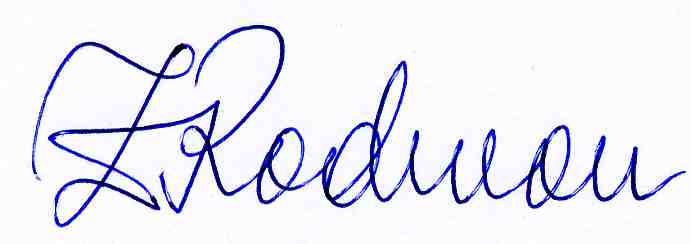 